		ASSIGNMENT FOR CLASS 4th 					Session 2019-2020Topic:- Digestion.Q1. what is digestion? What are its organs? Ans.   Digestion is the process by which complex food stuffs are changed into  	 	simpler one by the action of enzymes.   ORGANS OF DIGESTION        The organs involved in Digestion are :-1.  Mouth    2.  Food pipe(esophagus)   3. Stomach    4.  Liver   5.Small intestine6.  Large intestine  7.  Rectum    8.  anus.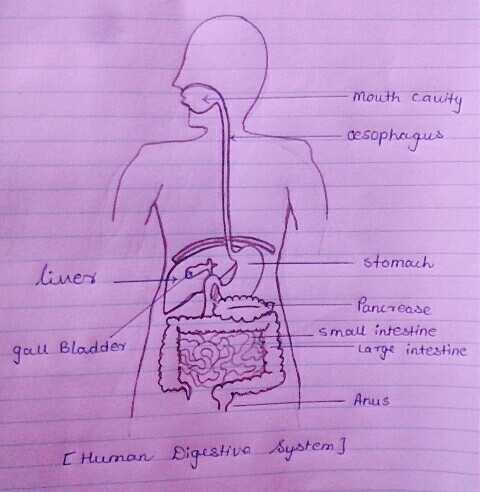 Q2.Write down symbols of following elements?Ans.     ELEMENTS 					SYMBOLS1.         Carbon						      C2. 	  Oxygen						      O3.	  Hydrogen						      H4. 	  Chlorine						      Cl5. 	  Flourine						       F6. 	  Calcium						      Ca7.	  Sodium						       Na8.	  Mercury						       Hg9.	  Silver						       Fe10.	   Gold						       AuQ3. What is Filtration?Ans. The process by which we can separate impurities from a liquid e.g, filtration 	 of  water etc.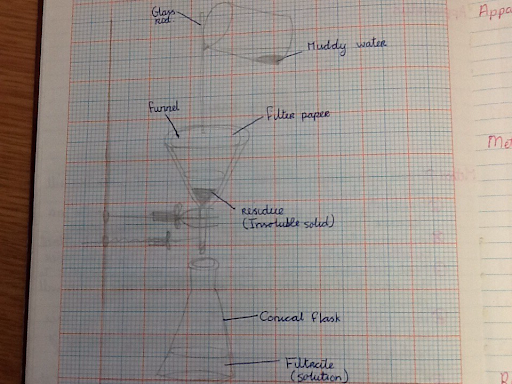 Q4. What is a flame? name the zones of flame. Ans. Burning part of a candle is called a flame. A flame has four zones.  1.  Luminous Zone  2.  Non- Luminous Zone  3.  Dark inner zone.  4.  Blue Zone.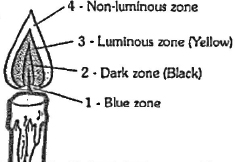 Q5. How many bones Upper limb has ? Name them.Ans. Upper limb has 33 bones and these are:-1. Collar Bone	2. Shoulder Bone   3 Humerus   4. Radius5. Ulna  	  	6. Eight-Carpals     7. Five- Meta carpals 8.Fourteen Phallanges.